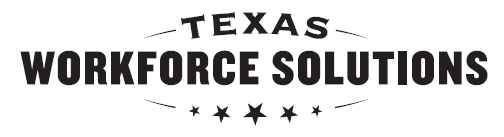 Texas Workforce CommissionVocational Rehabilitation ServicesTitle IX Complaint Form Texas Workforce CommissionVocational Rehabilitation ServicesTitle IX Complaint Form Texas Workforce CommissionVocational Rehabilitation ServicesTitle IX Complaint Form Texas Workforce CommissionVocational Rehabilitation ServicesTitle IX Complaint Form Texas Workforce CommissionVocational Rehabilitation ServicesTitle IX Complaint Form General Instructions General Instructions General Instructions General Instructions General Instructions General Instructions General Instructions General Instructions Follow the instructions below when completing this form:  Complete the form electronically answering all questions completely.  Use additional pages, if necessary. Submit form to the Title IX Coordinator noted at the bottom.  Follow the instructions below when completing this form:  Complete the form electronically answering all questions completely.  Use additional pages, if necessary. Submit form to the Title IX Coordinator noted at the bottom.  Follow the instructions below when completing this form:  Complete the form electronically answering all questions completely.  Use additional pages, if necessary. Submit form to the Title IX Coordinator noted at the bottom.  Follow the instructions below when completing this form:  Complete the form electronically answering all questions completely.  Use additional pages, if necessary. Submit form to the Title IX Coordinator noted at the bottom.  Follow the instructions below when completing this form:  Complete the form electronically answering all questions completely.  Use additional pages, if necessary. Submit form to the Title IX Coordinator noted at the bottom.  Follow the instructions below when completing this form:  Complete the form electronically answering all questions completely.  Use additional pages, if necessary. Submit form to the Title IX Coordinator noted at the bottom.  Follow the instructions below when completing this form:  Complete the form electronically answering all questions completely.  Use additional pages, if necessary. Submit form to the Title IX Coordinator noted at the bottom.  Follow the instructions below when completing this form:  Complete the form electronically answering all questions completely.  Use additional pages, if necessary. Submit form to the Title IX Coordinator noted at the bottom.  Complainant Information Complainant Information Complainant Information Complainant Information Complainant Information Complainant Information Complainant Information Complainant Information Person making the complaint is: (Check all that apply): Person making the complaint is: (Check all that apply): Person making the complaint is: (Check all that apply): Person making the complaint is: (Check all that apply): Person making the complaint is: (Check all that apply): Person making the complaint is: (Check all that apply): Person making the complaint is: (Check all that apply): Person making the complaint is: (Check all that apply):  Staff Provider Customer Customer Visitor Other OtherIf other, specify:      If other, specify:      If other, specify:      If other, specify:      If other, specify:      If other, specify:      If other, specify:      If other, specify:      First Name:      First Name:      Middle:      Middle:      Middle:      Last:      Last:      Last:      Customer Case ID (If applicable):        Customer Case ID (If applicable):        Customer Case ID (If applicable):        Customer Case ID (If applicable):        Customer Case ID (If applicable):        Customer Case ID (If applicable):        Customer Case ID (If applicable):        Customer Case ID (If applicable):        Title / Department (if applicable):      Title / Department (if applicable):      Title / Department (if applicable):      Title / Department (if applicable):      Title / Department (if applicable):      Title / Department (if applicable):      Title / Department (if applicable):      Title / Department (if applicable):      Street Address:      Street Address:      City:      City:      City:      Zip Code:      Zip Code:      Zip Code:      Contact Information:Contact Information:Phone #:      Phone #:      Phone #:      Email:      Email:      Email:      Person completing the form if different from above Person completing the form if different from above Person completing the form if different from above Person completing the form if different from above Person completing the form if different from above Person completing the form if different from above Person completing the form if different from above Person completing the form if different from above Same as above: Same as above: Same as above: Same as above: Same as above: Same as above: Same as above: Same as above:  Staff Provider Customer Customer Visitor Other OtherIf other, specify:      If other, specify:      If other, specify:      If other, specify:      If other, specify:      If other, specify:      If other, specify:      If other, specify:      First Name:       First Name:       Middle:       Middle:       Middle:       Last:       Last:       Last:       Contact Information:Contact Information:Phone #:      Phone #:      Phone #:      Email:      Email:      Email:      Respondent / Accused Information Respondent / Accused Information Respondent / Accused Information Respondent / Accused Information Respondent / Accused Information Respondent / Accused Information Respondent / Accused Information Respondent / Accused Information  Staff Provider Customer Customer Visitor Other OtherIf other, specify:      If other, specify:      If other, specify:      If other, specify:      If other, specify:      If other, specify:      If other, specify:      If other, specify:      First Name:      First Name:      Middle:      Middle:      Middle:      Last:      Last:      Last:      Customer Case ID (If applicable):       Customer Case ID (If applicable):       Customer Case ID (If applicable):       Customer Case ID (If applicable):       Customer Case ID (If applicable):       Customer Case ID (If applicable):       Customer Case ID (If applicable):       Customer Case ID (If applicable):       Title / Department (if applicable):      Title / Department (if applicable):      Title / Department (if applicable):      Title / Department (if applicable):      Title / Department (if applicable):      Title / Department (if applicable):      Title / Department (if applicable):      Title / Department (if applicable):      Street Address: 	Street Address: 	City:      City:      City:      Zip Code:      Zip Code:      Zip Code:      Contact Information:Contact Information:Phone #:      Phone #:      Phone #:      Email:      Email:      Email:      Nature of Violation Nature of Violation Nature of Violation Nature of Violation Nature of Violation Nature of Violation Nature of Violation Nature of Violation Note:  Please consult the Title IX Complaint Procedures for definitions. Check all that apply: Note:  Please consult the Title IX Complaint Procedures for definitions. Check all that apply: Note:  Please consult the Title IX Complaint Procedures for definitions. Check all that apply: Note:  Please consult the Title IX Complaint Procedures for definitions. Check all that apply: Note:  Please consult the Title IX Complaint Procedures for definitions. Check all that apply: Note:  Please consult the Title IX Complaint Procedures for definitions. Check all that apply: Note:  Please consult the Title IX Complaint Procedures for definitions. Check all that apply: Note:  Please consult the Title IX Complaint Procedures for definitions. Check all that apply:  Sexual Harassment (General) Sexual Harassment (General)  Domestic Violence  Domestic Violence  Domestic Violence  Sexual Assault  Sexual Assault  Sexual Assault Stalking Stalking  Dating Violence  Dating Violence  Dating Violence  Retaliation  Retaliation  RetaliationIncident / Complaint Incident / Complaint Incident / Complaint Incident / Complaint Incident / Complaint Incident / Complaint Incident / Complaint Incident / Complaint Date of Incident / Complaint:      Date of Incident / Complaint:      Date of Incident / Complaint:      Date of Incident / Complaint:      Time of Incident / Complaint:      Time of Incident / Complaint:      Time of Incident / Complaint:      Time of Incident / Complaint:      Location of Incident / Complaint:      Location of Incident / Complaint:      Location of Incident / Complaint:      Location of Incident / Complaint:      Location of Incident / Complaint:      Location of Incident / Complaint:      Location of Incident / Complaint:      Location of Incident / Complaint:      Description of Incident / Complaint Description of Incident / Complaint Description of Incident / Complaint Description of Incident / Complaint Description of Incident / Complaint Description of Incident / Complaint Description of Incident / Complaint Description of Incident / Complaint Please provide a detailed description of the incident / concern using specific, concise, objective language.  If you have listed  an individual as an involved person, he or she should be mentioned at least once in the narrative.   Please provide as much detail as possible in describing behaviors and activities that occurred.  Avoid using pronouns  when multiple individuals are involved.  Attach any necessary or supplemental documents.Description:      Please provide a detailed description of the incident / concern using specific, concise, objective language.  If you have listed  an individual as an involved person, he or she should be mentioned at least once in the narrative.   Please provide as much detail as possible in describing behaviors and activities that occurred.  Avoid using pronouns  when multiple individuals are involved.  Attach any necessary or supplemental documents.Description:      Please provide a detailed description of the incident / concern using specific, concise, objective language.  If you have listed  an individual as an involved person, he or she should be mentioned at least once in the narrative.   Please provide as much detail as possible in describing behaviors and activities that occurred.  Avoid using pronouns  when multiple individuals are involved.  Attach any necessary or supplemental documents.Description:      Please provide a detailed description of the incident / concern using specific, concise, objective language.  If you have listed  an individual as an involved person, he or she should be mentioned at least once in the narrative.   Please provide as much detail as possible in describing behaviors and activities that occurred.  Avoid using pronouns  when multiple individuals are involved.  Attach any necessary or supplemental documents.Description:      Please provide a detailed description of the incident / concern using specific, concise, objective language.  If you have listed  an individual as an involved person, he or she should be mentioned at least once in the narrative.   Please provide as much detail as possible in describing behaviors and activities that occurred.  Avoid using pronouns  when multiple individuals are involved.  Attach any necessary or supplemental documents.Description:      Please provide a detailed description of the incident / concern using specific, concise, objective language.  If you have listed  an individual as an involved person, he or she should be mentioned at least once in the narrative.   Please provide as much detail as possible in describing behaviors and activities that occurred.  Avoid using pronouns  when multiple individuals are involved.  Attach any necessary or supplemental documents.Description:      Please provide a detailed description of the incident / concern using specific, concise, objective language.  If you have listed  an individual as an involved person, he or she should be mentioned at least once in the narrative.   Please provide as much detail as possible in describing behaviors and activities that occurred.  Avoid using pronouns  when multiple individuals are involved.  Attach any necessary or supplemental documents.Description:      Please provide a detailed description of the incident / concern using specific, concise, objective language.  If you have listed  an individual as an involved person, he or she should be mentioned at least once in the narrative.   Please provide as much detail as possible in describing behaviors and activities that occurred.  Avoid using pronouns  when multiple individuals are involved.  Attach any necessary or supplemental documents.Description:      Additional Reports Additional Reports Additional Reports Additional Reports Additional Reports Additional Reports Additional Reports Additional Reports If you also reported this information to any other persons or to a law enforcement agency, please provide the following  (attach additional pages or documents, as needed): If you also reported this information to any other persons or to a law enforcement agency, please provide the following  (attach additional pages or documents, as needed): If you also reported this information to any other persons or to a law enforcement agency, please provide the following  (attach additional pages or documents, as needed): If you also reported this information to any other persons or to a law enforcement agency, please provide the following  (attach additional pages or documents, as needed): If you also reported this information to any other persons or to a law enforcement agency, please provide the following  (attach additional pages or documents, as needed): If you also reported this information to any other persons or to a law enforcement agency, please provide the following  (attach additional pages or documents, as needed): If you also reported this information to any other persons or to a law enforcement agency, please provide the following  (attach additional pages or documents, as needed): If you also reported this information to any other persons or to a law enforcement agency, please provide the following  (attach additional pages or documents, as needed): Name:      Name:      Title/Department:      Title/Department:      Title/Department:      Title/Department:      Phone #:      Phone #:      Name:      Name:      Title/Department:      Title/Department:      Title/Department:      Title/Department:      Phone #:      Phone #:      Witnesses and/or other persons involved Witnesses and/or other persons involved Witnesses and/or other persons involved Witnesses and/or other persons involved Witnesses and/or other persons involved Witnesses and/or other persons involved Witnesses and/or other persons involved Witnesses and/or other persons involved Please provide the name, relationship to the Complainant, and phone number of any potential witnesses. Please provide the name, relationship to the Complainant, and phone number of any potential witnesses. Please provide the name, relationship to the Complainant, and phone number of any potential witnesses. Please provide the name, relationship to the Complainant, and phone number of any potential witnesses. Please provide the name, relationship to the Complainant, and phone number of any potential witnesses. Please provide the name, relationship to the Complainant, and phone number of any potential witnesses. Please provide the name, relationship to the Complainant, and phone number of any potential witnesses. Please provide the name, relationship to the Complainant, and phone number of any potential witnesses. Name:      Name:      Relationship:      Relationship:      Relationship:      Phone #:      Phone #:      Phone #:      Name:      Name:      Relationship:      Relationship:      Relationship:      Phone #:      Phone #:      Phone #:      Evidence Evidence Evidence Evidence Evidence Evidence Evidence Evidence Please list below any evidence that you believe is relevant to your allegations.  This could include audio or visual media, physical objects,  online materials, text messages, voicemail messages, screen captures, emails, or any  other item you are attaching or intend to make available for the purpose of this complaint.  If known, please  also identify any information in CCRC’s possession that you believe to be relevant to your allegations and would like CCRC to review.Please list below any evidence that you believe is relevant to your allegations.  This could include audio or visual media, physical objects,  online materials, text messages, voicemail messages, screen captures, emails, or any  other item you are attaching or intend to make available for the purpose of this complaint.  If known, please  also identify any information in CCRC’s possession that you believe to be relevant to your allegations and would like CCRC to review.Please list below any evidence that you believe is relevant to your allegations.  This could include audio or visual media, physical objects,  online materials, text messages, voicemail messages, screen captures, emails, or any  other item you are attaching or intend to make available for the purpose of this complaint.  If known, please  also identify any information in CCRC’s possession that you believe to be relevant to your allegations and would like CCRC to review.Please list below any evidence that you believe is relevant to your allegations.  This could include audio or visual media, physical objects,  online materials, text messages, voicemail messages, screen captures, emails, or any  other item you are attaching or intend to make available for the purpose of this complaint.  If known, please  also identify any information in CCRC’s possession that you believe to be relevant to your allegations and would like CCRC to review.Please list below any evidence that you believe is relevant to your allegations.  This could include audio or visual media, physical objects,  online materials, text messages, voicemail messages, screen captures, emails, or any  other item you are attaching or intend to make available for the purpose of this complaint.  If known, please  also identify any information in CCRC’s possession that you believe to be relevant to your allegations and would like CCRC to review.Please list below any evidence that you believe is relevant to your allegations.  This could include audio or visual media, physical objects,  online materials, text messages, voicemail messages, screen captures, emails, or any  other item you are attaching or intend to make available for the purpose of this complaint.  If known, please  also identify any information in CCRC’s possession that you believe to be relevant to your allegations and would like CCRC to review.Please list below any evidence that you believe is relevant to your allegations.  This could include audio or visual media, physical objects,  online materials, text messages, voicemail messages, screen captures, emails, or any  other item you are attaching or intend to make available for the purpose of this complaint.  If known, please  also identify any information in CCRC’s possession that you believe to be relevant to your allegations and would like CCRC to review.Please list below any evidence that you believe is relevant to your allegations.  This could include audio or visual media, physical objects,  online materials, text messages, voicemail messages, screen captures, emails, or any  other item you are attaching or intend to make available for the purpose of this complaint.  If known, please  also identify any information in CCRC’s possession that you believe to be relevant to your allegations and would like CCRC to review.Resolution Resolution Resolution Resolution Resolution Resolution Resolution Resolution Please state or describe the remedy / resolution you are seeking:Please state or describe the remedy / resolution you are seeking:Please state or describe the remedy / resolution you are seeking:Please state or describe the remedy / resolution you are seeking:Please state or describe the remedy / resolution you are seeking:Please state or describe the remedy / resolution you are seeking:Please state or describe the remedy / resolution you are seeking:Please state or describe the remedy / resolution you are seeking:Please provide any other information that would be helpful for CCRC in reviewing your allegations:Please provide any other information that would be helpful for CCRC in reviewing your allegations:Please provide any other information that would be helpful for CCRC in reviewing your allegations:Please provide any other information that would be helpful for CCRC in reviewing your allegations:Please provide any other information that would be helpful for CCRC in reviewing your allegations:Please provide any other information that would be helpful for CCRC in reviewing your allegations:Please provide any other information that would be helpful for CCRC in reviewing your allegations:Please provide any other information that would be helpful for CCRC in reviewing your allegations:What is the best way to contact you:What is the best way to contact you:What is the best way to contact you:What is the best way to contact you:What is the best way to contact you:What is the best way to contact you:What is the best way to contact you:What is the best way to contact you:Acknowledgement and Signature Acknowledgement and Signature Acknowledgement and Signature Acknowledgement and Signature Acknowledgement and Signature Acknowledgement and Signature Acknowledgement and Signature Acknowledgement and Signature By submitting this form, I certify that the information provided is true and accurate to the best of my knowledge.   I understand that making a false complaint is a violation of policy and can result in sanctions. By submitting this form, I certify that the information provided is true and accurate to the best of my knowledge.   I understand that making a false complaint is a violation of policy and can result in sanctions. By submitting this form, I certify that the information provided is true and accurate to the best of my knowledge.   I understand that making a false complaint is a violation of policy and can result in sanctions. By submitting this form, I certify that the information provided is true and accurate to the best of my knowledge.   I understand that making a false complaint is a violation of policy and can result in sanctions. By submitting this form, I certify that the information provided is true and accurate to the best of my knowledge.   I understand that making a false complaint is a violation of policy and can result in sanctions. By submitting this form, I certify that the information provided is true and accurate to the best of my knowledge.   I understand that making a false complaint is a violation of policy and can result in sanctions. By submitting this form, I certify that the information provided is true and accurate to the best of my knowledge.   I understand that making a false complaint is a violation of policy and can result in sanctions. By submitting this form, I certify that the information provided is true and accurate to the best of my knowledge.   I understand that making a false complaint is a violation of policy and can result in sanctions. Typed or Printed Name:Typed or Printed Name:Signature: XSignature: XSignature: XDate Signed:Date Signed:Date Signed:Please email this form and relevant documents to TitleIX@twc.texas.gov. Or you may return it to CCRC located at 4800 North Lamar Boulevard, Austin, Texas 78756.  To speak to the Title IX   Coordinator or designee, please call (512) 367-2397.  To access the  Title IX Complaint Procedures or for more information, please visit the TWC website:   https://twc.texas.gov/vocational-rehabilitation-title-ix-coordinator.  Any questions or concerns that you may  have during this process may be direction to the Title IX Coordinator. Please email this form and relevant documents to TitleIX@twc.texas.gov. Or you may return it to CCRC located at 4800 North Lamar Boulevard, Austin, Texas 78756.  To speak to the Title IX   Coordinator or designee, please call (512) 367-2397.  To access the  Title IX Complaint Procedures or for more information, please visit the TWC website:   https://twc.texas.gov/vocational-rehabilitation-title-ix-coordinator.  Any questions or concerns that you may  have during this process may be direction to the Title IX Coordinator. Please email this form and relevant documents to TitleIX@twc.texas.gov. Or you may return it to CCRC located at 4800 North Lamar Boulevard, Austin, Texas 78756.  To speak to the Title IX   Coordinator or designee, please call (512) 367-2397.  To access the  Title IX Complaint Procedures or for more information, please visit the TWC website:   https://twc.texas.gov/vocational-rehabilitation-title-ix-coordinator.  Any questions or concerns that you may  have during this process may be direction to the Title IX Coordinator. Please email this form and relevant documents to TitleIX@twc.texas.gov. Or you may return it to CCRC located at 4800 North Lamar Boulevard, Austin, Texas 78756.  To speak to the Title IX   Coordinator or designee, please call (512) 367-2397.  To access the  Title IX Complaint Procedures or for more information, please visit the TWC website:   https://twc.texas.gov/vocational-rehabilitation-title-ix-coordinator.  Any questions or concerns that you may  have during this process may be direction to the Title IX Coordinator. Please email this form and relevant documents to TitleIX@twc.texas.gov. Or you may return it to CCRC located at 4800 North Lamar Boulevard, Austin, Texas 78756.  To speak to the Title IX   Coordinator or designee, please call (512) 367-2397.  To access the  Title IX Complaint Procedures or for more information, please visit the TWC website:   https://twc.texas.gov/vocational-rehabilitation-title-ix-coordinator.  Any questions or concerns that you may  have during this process may be direction to the Title IX Coordinator. Please email this form and relevant documents to TitleIX@twc.texas.gov. Or you may return it to CCRC located at 4800 North Lamar Boulevard, Austin, Texas 78756.  To speak to the Title IX   Coordinator or designee, please call (512) 367-2397.  To access the  Title IX Complaint Procedures or for more information, please visit the TWC website:   https://twc.texas.gov/vocational-rehabilitation-title-ix-coordinator.  Any questions or concerns that you may  have during this process may be direction to the Title IX Coordinator. Please email this form and relevant documents to TitleIX@twc.texas.gov. Or you may return it to CCRC located at 4800 North Lamar Boulevard, Austin, Texas 78756.  To speak to the Title IX   Coordinator or designee, please call (512) 367-2397.  To access the  Title IX Complaint Procedures or for more information, please visit the TWC website:   https://twc.texas.gov/vocational-rehabilitation-title-ix-coordinator.  Any questions or concerns that you may  have during this process may be direction to the Title IX Coordinator. Please email this form and relevant documents to TitleIX@twc.texas.gov. Or you may return it to CCRC located at 4800 North Lamar Boulevard, Austin, Texas 78756.  To speak to the Title IX   Coordinator or designee, please call (512) 367-2397.  To access the  Title IX Complaint Procedures or for more information, please visit the TWC website:   https://twc.texas.gov/vocational-rehabilitation-title-ix-coordinator.  Any questions or concerns that you may  have during this process may be direction to the Title IX Coordinator. VRS Use Only VRS Use Only VRS Use Only VRS Use Only VRS Use Only VRS Use Only VRS Use Only VRS Use Only Received by:       Received by:       Received by:       Received by:       Date Received:      Date Received:      Date Received:      Date Received:      